Massachusetts Department of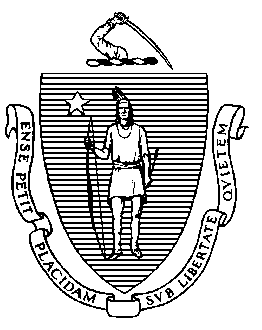 Elementary & Secondary Education75 Pleasant Street, Malden, Massachusetts 02148-4906	Telephone: (781) 338-3000	TTY: N.E.T. Relay 1-800-439-2370May 2013Dear Members of the General Court:I am pleased to submit this Report to the Legislature: Kindergarten Expansion Grants, pursuant to Chapter 139 of the Acts of 2012 line item 7030-1002.Between fiscal years 1999 and 2013 (FY99-13), the percentage of public school kindergarten children statewide attending full-day programs grew from 29 to 86 percent. This increase in full-day kindergarten enrollment, despite the difficult economic times, demonstrates districts’ commitment to ensuring that students have the strongest foundation from which to build their learning.  Although several factors contributed to the growth of full-day programs, support provided by the state’s kindergarten grants and districts’ commitment to expand their early education programs are primary among them.In FY13, 166 funded entities receive Quality Full-Day Kindergarten grants. The number of students in full-day kindergarten across the state increased by nearly 4,000 from a total of 56,264 students in FY12 to 60,165 in FY13. The 86 percent of kindergarten students in full-day programs is up from 83 percent in FY12. During this time period, the percent of students paying tuition for full-day classes stayed the same at 16 percent in all districts, and 11 percent in grant-funded districts.In November 2012, the Department of Elementary and Secondary Education (Department) released the Transition to Full-Day Kindergarten Grant Funding Opportunity Request for Proposals (RFP).  The purpose of these grants is to encourage the voluntary expansion of high-quality, full-day kindergarten classrooms across Massachusetts. The grants assist districts with the preparation needed during FY13 to be able to implement full-day kindergarten in FY14. Through this competitive process, five public school districts were awarded Transition to Full-Day Kindergarten grants (Bourne, Hudson, Mansfield, Mendon-Upton Regional, and Scituate). Awards are anticipated to create full-day kindergarten opportunities for approximately 400 students starting in September 2013. More information on these grant awards is posted to the Grants Funding Opportunities web site.  Universal, voluntary full-day kindergarten is a key component of an early care and education system for children from birth to third grade, and of the Commonwealth’s efforts to address grade 3 proficiency in English language arts and mathematics. Kindergarten is the threshold year in children’s lives and education, merging home, non-public, and public early education and care and preschool programs into the public education system. Funding for the Kindergarten Grant Program in the last fourteen fiscal years (FY00-FY13) has supported school districts’ voluntary transition from half-day to full-day kindergarten, and the ongoing quality enhancement of existing full-day programs.The benefits of full-day kindergarten contribute to cost savings and improve educational outcomes, if the elements of quality are in place from preschool through third grade with strong leadership at every level. The Department is committed to full-day kindergarten programs, even during fiscally challenging times. In light of extensive research that documents the greater impact for students from lower versus higher income families, the Department is considering restructuring funding and targeting grant awards in future years to high need districts. The Department also supports Chapter 70 reimbursement policies that promote free full-day kindergarten and create disincentives for eliminating existing full-day kindergarten programs.I am available if you have questions or would like to discuss this further. You may also contact Associate Commissioner John L.G. Bynoe, III at jbynoe@doe.mass.edu or 781-338-6300.Sincerely,Mitchell D. Chester, Ed.D.Commissioner of Elementary and Secondary EducationTable of ContentsIntroduction	1Grants Program Overview	1District Kindergarten Programs	1Uses of Quality Full-Day Kindergarten Grant Funds	2Uses of Transition to Full-Day Kindergarten Grant Funds	3Appendix A: Fiscal Year 2013 Quality Full-Day Kindergarten Grant Recipients	4Appendix B: Chapter 139 of the Acts of 2012, Line 7030-1002, FY13 State Budget	9IntroductionThe Department of Elementary and Secondary Education respectfully submits this Report to the Legislature: Kindergarten Expansion Grants – FY2013 pursuant to Chapter 139 of the Acts of 2012, line item 7030-1002:“…provided further, that not later than January 17, 2013, the department shall report to the house and senate committees on ways and means on the total number of grants requested and awarded;…”Grants Program OverviewA high quality education system for children from preschool (pre-K) through third grade includes universal, full-day kindergarten. Kindergarten is a pivotal year in children’s lives and education, bridging home or preschool programs provided in diverse settings—family child care, Head Start, private early education and care, or public preschool—and the public elementary education system. Kindergarten is the first experience of formal schooling for many children; 
on average 22 percent of children who enter kindergarten in grant districts come without preschool experience. Since FY00, the legislature and the governor have approved funding for the Kindergarten Expansion Grant Program as an ongoing program to accomplish two primary goals:Increase the number of districts with high-quality full-day kindergarten by supporting selected districts’ preparations for implementing full-day kindergarten through the Transition Planning for Full-Day Kindergarten Grant; andSupport elements of high quality programs that provide children with optimal learning experiences in their first formal year of public education with the Quality Full-Day Kindergarten Grant.Districts with kindergarten-age students must provide part-time kindergarten sessions for at least 425 hours per school year (603 CMR 27.03(5)). Districts are encouraged to offer full-day kindergarten programs.  Funding guidelines define full-day programs as 5 hours per day and 5 days per week, or a minimum of 850 hours per school year. Between FY99 and FY13 the percentage of public school kindergarten children statewide attending full-day programs grew from 29 to 86 percent. Although several factors contributed to the growth of full-day programs, support provided by the state’s Kindergarten Expansion Grants and the commitment by districts to expand their early education programs are primary among them.District Kindergarten ProgramsFull-day programs are optional, and districts have different budget issues and priorities so they offer full-day kindergarten in a variety of configurations. Districts have the option of offering a full-day program that has the capacity to serve all or some of their kindergarten-age children, and districts may charge tuition for the hours beyond the mandated part-time program. If a district offers a limited number of full-day classes, it may place children by lottery or parent request, or offer full-day classes in particular neighborhood schools. In FY13, 309 districts serve kindergarten students, of which 298 provide at least some full-day classes. One hundred and sixty-six (166) entities, including 6 charter schools, receive the Quality Full-Day Kindergarten grants in FY13. Appendix A provides a list of grant recipients.  There are five districts that are new recipients this year (Duxbury, Granby, Haverhill, Mansfield, and Uxbridge). These districts opened new full-day kindergarten classes in FY13, and received the FY12 Transition to Full-Day Kindergarten grant. Of the 60,165 students enrolled in full-day kindergarten across the Commonwealth in FY13, a total of 47,203 (78 percent) are served by grantee districts. Uses of Quality Full-Day Kindergarten Grant FundsQuality Full-Day Kindergarten (Quality) grants support the ongoing improvement of full-day programs and in most years have been continuation grants, meaning that eligible districts receive funding if they are in compliance with program requirements. In FY13, nearly $23.8 million has been awarded to the 166 funded entities through the Quality grants (see Appendix A for the list of grantees). Most Quality grant dollars (in recent years approximately 95 percent) fund staff positions, primarily paraprofessionals or assistant teachers. Grant funds supplement local funds and tuition.  Funding priorities and activities include:
Developing/implementing a full-day curriculum using the Department's Kindergarten Learning Experiences (April 2008), based on the revised 2011 Massachusetts Curriculum Frameworks, for planning curriculum;Seeking accreditation from the National Association for the Education of Young Children (NAEYC) or an alternative to accreditation approved by the Department;  Supporting paraprofessionals in each classroom to maintain appropriate adult-child ratios and appropriate class sizes;Offering effective professional development for administrators, teachers, and paraprofessionals;Working on continuity of curriculum and assessment, from preschool to grade three;Promoting family involvement and improving the transition of children and their families from preschool into kindergarten, and from kindergarten into first grade;Increasing the number of children with disabilities included in the general education classroom, improving the quality of inclusion, and improving the quality of classes and services for children with disabilities; andImproving the education of English language learners.
All districts with Quality grants maintain ongoing School Readiness and Early Childhood/Early Elementary Curriculum committees that may operate separately, jointly, or as a subcommittee to another council (such as Coordinated Family and Community Engagement Councils). Required members include representatives of private preschools and kindergartens; Head Start; teachers from public preschools, kindergartens, grades 1 to 3, and special education; school administrators and curriculum coordinators; after-school programs and other relevant programs; parents; and interested community members.The primary tasks of the committees are to: improve the readiness of children and the readiness of schools; assist with developing and aligning an interdisciplinary and inclusive full-day curriculum addressing all domains of development, using the aforementioned Kindergarten Learning Experiences; align assessments from preschool to grades 2-3; and improve transitions for children and families from preschool into kindergarten and from kindergarten into first grade.Uses of Transition to Full-Day Kindergarten Grant FundsTransition to Full-Day Kindergarten (Transition) grants assist districts planning to convert part-time sessions to full-day programs. During years the Transition grant program has been funded, requests from eligible high-need districts were given priority, but grants have also been awarded to all types of communities. The Transition grants, along with the potential for Quality grants in succeeding years to help support a full-day program, provide a significant incentive for districts to adopt and expand full-day kindergarten.In November 2012, the Department released the Funding Opportunity for the competitive Transition to Full-Day Kindergarten grant program. The purpose of these grants is to encourage the voluntary expansion of high-quality, full-day kindergarten classrooms across Massachusetts. The grants assist districts with the preparation needed during FY13, so that they will be able to implement new full-day kindergarten classes in FY14. Through this competitive process, five public school districts were awarded Transition to Full-Day Kindergarten grants (Bourne, Hudson, Mansfield, Mendon-Upton Regional, and Scituate).  Awards are anticipated to create full-day kindergarten opportunities for approximately 400 students starting in September 2013. More information on these grant awards is posted to the Grants Funding Opportunities web site.  As noted early in this report, FY13 is the fourteenth year that the state funded Kindergarten Grant Program has supported school districts’ voluntary transition from half-day to full-day kindergarten, and the ongoing quality enhancement of existing full-day programs. The state’s commitment to this program stems from the benefits of full-day kindergarten, which include improved educational outcomes if the elements of quality are in place from preschool through third grade with strong leadership at every level. Research has shown that full-day kindergarten programs help to improve attendance, reduce student retention (repeating the year), and reduce the need for special education and Title 1 services, thus contributing to cost savings for school districts.Department leadership and staff understand the value of full-day kindergarten programs and will continue to look for ways to promote free full-day kindergarten and create disincentives for eliminating existing full-day kindergarten programs.Appendix A: Fiscal Year 2013 Quality Full-Day Kindergarten Grant RecipientsAppendix B: Chapter 139 of the Acts of 2012, Line 7030-1002, FY13 State Budget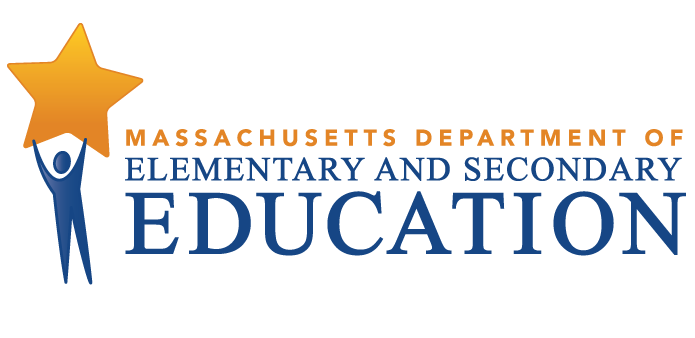 Report to the Legislature: 
Kindergarten Expansion Grants -
Fiscal Year 2013This Report to the Legislature on Kindergarten Expansion Grants pursuant to Chapter 139 of the Acts of 2012 line item 7030-1002 provides information on kindergarten expansion grants across the Commonwealth. May 2013Massachusetts Department of Elementary and Secondary Education75 Pleasant Street, -4906Phone 781-338-3000  TTY: N.E.T. Relay 800-439-2370www.doe.mass.eduThis document was prepared by the 
Massachusetts Department of Elementary and Secondary EducationMitchell D. Chester, Ed.D.Commissioner Board of Elementary and Secondary Education MembersMs. Maura Banta, Chair, MelroseMs. Beverly Holmes, Vice Chair, SpringfieldDr. Vanessa Calderón-Rosado, MiltonMs. Harneen Chernow, Jamaica PlainMr. Gerald Chertavian, CambridgeMr. Ryan Casey, Chair, Student Advisory Council, FranklinMs. Ruth Kaplan, BrooklineDr. Matthew Malone, Secretary of Education, RoslindaleDr. Pendred E. Noyce, WestonMr. David Roach, SuttonMitchell D. Chester, Ed.D., Commissioner and Secretary to the BoardThe Massachusetts Department of Elementary and Secondary Education, an affirmative action employer, is committed to ensuring that all of its programs and facilities are accessible to all members of the public. We do not discriminate on the basis of age, color, disability, national origin, race, religion, sex, gender identity, or sexual orientation.  Inquiries regarding the Department’s compliance with Title IX and other civil rights laws may be directed to the Human Resources Director, 75 Pleasant St., Malden, MA 02148-4906. Phone: 781-338-6105.© 2012 Massachusetts Department of Elementary and Secondary EducationPermission is hereby granted to copy any or all parts of this document for non-commercial educational purposes. Please credit the “Massachusetts Department of Elementary and Secondary Education.”This document printed on recycled paperMassachusetts Department of Elementary and Secondary Education75 Pleasant Street, -4906Phone 781-338-3000  TTY: N.E.T. Relay 800-439-2370www.doe.mass.edu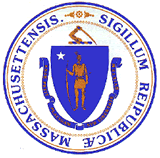 This document was prepared by the 
Massachusetts Department of Elementary and Secondary EducationMitchell D. Chester, Ed.D.Commissioner Board of Elementary and Secondary Education MembersMs. Maura Banta, Chair, MelroseMs. Beverly Holmes, Vice Chair, SpringfieldDr. Vanessa Calderón-Rosado, MiltonMs. Harneen Chernow, Jamaica PlainMr. Gerald Chertavian, CambridgeMr. Ryan Casey, Chair, Student Advisory Council, FranklinMs. Ruth Kaplan, BrooklineDr. Matthew Malone, Secretary of Education, RoslindaleDr. Pendred E. Noyce, WestonMr. David Roach, SuttonMitchell D. Chester, Ed.D., Commissioner and Secretary to the BoardThe Massachusetts Department of Elementary and Secondary Education, an affirmative action employer, is committed to ensuring that all of its programs and facilities are accessible to all members of the public. We do not discriminate on the basis of age, color, disability, national origin, race, religion, sex, gender identity, or sexual orientation.  Inquiries regarding the Department’s compliance with Title IX and other civil rights laws may be directed to the Human Resources Director, 75 Pleasant St., Malden, MA 02148-4906. Phone: 781-338-6105.© 2012 Massachusetts Department of Elementary and Secondary EducationPermission is hereby granted to copy any or all parts of this document for non-commercial educational purposes. Please credit the “Massachusetts Department of Elementary and Secondary Education.”This document printed on recycled paperMassachusetts Department of Elementary and Secondary Education75 Pleasant Street, -4906Phone 781-338-3000  TTY: N.E.T. Relay 800-439-2370www.doe.mass.eduThis document was prepared by the 
Massachusetts Department of Elementary and Secondary EducationMitchell D. Chester, Ed.D.Commissioner Board of Elementary and Secondary Education MembersMs. Maura Banta, Chair, MelroseMs. Beverly Holmes, Vice Chair, SpringfieldDr. Vanessa Calderón-Rosado, MiltonMs. Harneen Chernow, Jamaica PlainMr. Gerald Chertavian, CambridgeMr. Ryan Casey, Chair, Student Advisory Council, FranklinMs. Ruth Kaplan, BrooklineDr. Matthew Malone, Secretary of Education, RoslindaleDr. Pendred E. Noyce, WestonMr. David Roach, SuttonMitchell D. Chester, Ed.D., Commissioner and Secretary to the BoardThe Massachusetts Department of Elementary and Secondary Education, an affirmative action employer, is committed to ensuring that all of its programs and facilities are accessible to all members of the public. We do not discriminate on the basis of age, color, disability, national origin, race, religion, sex, gender identity, or sexual orientation.  Inquiries regarding the Department’s compliance with Title IX and other civil rights laws may be directed to the Human Resources Director, 75 Pleasant St., Malden, MA 02148-4906. Phone: 781-338-6105.© 2012 Massachusetts Department of Elementary and Secondary EducationPermission is hereby granted to copy any or all parts of this document for non-commercial educational purposes. Please credit the “Massachusetts Department of Elementary and Secondary Education.”This document printed on recycled paperMassachusetts Department of Elementary and Secondary Education75 Pleasant Street, -4906Phone 781-338-3000  TTY: N.E.T. Relay 800-439-2370www.doe.mass.eduDistrict CodeFY2013 Quality Full-Day Kindergarten Grantee District
(Fund Code 701)FY2013 
Grant Amount003Acushnet Public Schools$45,008603Adams-Cheshire Regional School District67,512005Agawam Public Schools129,772007Amesbury Public Schools80,260008Amherst Public Schools (Pelham)91,516010Arlington Public Schools237,867610Ashburnham-Westminster Regional School District78,764014Ashland Public Schools67,512615Athol-Royalston Regional School District56,260016Attleboro Public Schools182,469018Avon Public Schools11,600616Ayer-Shirley Regional School District90,316020Barnstable Public Schools212,662024Belchertown Public Schools98,642026Belmont Public Schools166,154027Berkley Public Schools23,200618Berkshire Hills Regional School District45,008028Berlin Public Schools11,600030Beverly Public Schools114,768622Blackstone-Millville Regional School District67,512035Boston Public Schools2,369,683039Boylston Public Schools20,400044Brockton Public Schools625,608046Brookline Public Schools306,009049Cambridge Public Schools384,590050Canton Public Schools73,512052Carver Public Schools67,512635Central Berkshire Regional School District76,138061Chicopee Public Schools270,048064Clinton Public Schools90,016065Cohasset Public Schools48,382440Community Day Charter School20,400071Danvers Public Schools144,276645Dennis-Yarmouth Regional School District113,772077Douglas Public Schools56,260District CodeFY2013 Quality Full-Day Kindergarten Grantee District
(Fund Code 701)FY2013 
Grant Amount079Dracut Public Schools$86,264658Dudley-Charlton Regional School District135,024082Duxbury Public Schools80,000087East Longmeadow Public Schools54,260091Erving Public Schools11,600094Fairhaven Public Schools56,260095Fall River Public Schools435,218096Falmouth Public Schools157,528662Farmington River Regional School District11,600097Fitchburg Public Schools237,725099Foxborough Public Schools73,512100Framingham Public Schools321,804101Franklin Public Schools213,788670Frontier Regional School District57,008103Gardner Public Schools89,638105Georgetown Public Schools56,260674Gill-Montague Regional School District58,128107Gloucester Public Schools129,398111Granby Public Schools33,756114Greenfield Public Schools93,390117Hadley Public Schools23,200680Hampden-Wilbraham Regional School District101,268683Hampshire Regional School District84,764125Harvard Public Schools31,130128Haverhill Public Schools252,044685Hawlemont Regional School District7,424137Holyoke Public Schools239,660142Hull Public Schools43,896144Ipswich Public Schools64,886149Lawrence Public Schools483,444150Lee Public Schools33,756151Leicester Public Schools56,260153Leominster Public Schools277,469154Leverett Public Schools11,600155Lexington Public Schools233,666157Lincoln Public Schools64,886160Lowell Public Schools590,720District CodeFY2013 Quality Full-Day Kindergarten Grantee District
(Fund Code 701)FY2013 
Grant Amount162Lunenburg Public Schools$48,382163Lynn Public Schools594,707165Malden Public Schools270,048698Manchester Essex Regional School District23,200167Mansfield Public Schools67,512168Marblehead Public Schools135,024170Marlborough Public Schools133,146700Martha's Vineyard Charter School11,600466Martha's Vineyard Regional School District105,393172Mashpee Public Schools67,512173Mattapoisett Public Schools33,756174Maynard Public Schools67,512176Medford Public Schools188,845178Melrose Public Schools151,186181Methuen Public Schools261,453182Middleborough Public Schools135,024185Milford Public Schools166,154186Millbury Public Schools67,512187Millis Public Schools45,008189Milton Public Schools157,528717Mohawk Trail Regional School District38,707712Monomy Public Schools 
(formerly Chatham and Harwich Districts)101,268191Monson Public Schools33,756196Nahant Public Schools11,600720Narragansett Public Schools44,642725Nashoba Regional School District78,764198Natick Public Schools202,536660Nauset Public Schools104,268444Neighborhood House Charter School23,200201New Bedford Public Schools429,301728New Salem/Wendell Regional School District11,600204Newburyport Public Schools65,634207Newton Public Schools256,638208Norfolk Public Schools45,008209North Adams Public Schools90,016211North Andover Public Schools139,146215North Brookfield Public Schools23,200District CodeFY2013 Quality Full-Day Kindergarten Grantee District
(Fund Code 701)FY2013 
Grant Amount735North Middlesex Regional School District$124,520210Northampton Public Schools94,890213Northborough Public Schools79,512214Northbridge Public Schools100,142218Norton Public Schools53,634220Norwood Public Schools150,589223Orange Public Schools34,130229Peabody Public Schools260,426231Pembroke Public Schools45,756750Pioneer Valley Regional School District45,008236Pittsfield Public Schools379,898238Plainville Public Schools56,260753Quabbin Regional School District101,268243Quincy Public Schools329,670244Randolph Public Schools111,762482River Valley Charter School23,200250Rochester Public Schools33,756252Rockport Public Schools33,756253Rowe Public Schools4,051258Salem Public Schools198,328264Scituate Public Schools54,382486Seven Hills Charter School35,256271Shrewsbury Public Schools82,138272Shutesbury Public Schools11,600760Silver Lake Regional School District144,926273Somerset Public Schools112,520274Somerville Public Schools210,859278South Hadley Public Schools78,764488South Shore Charter School23,200276Southborough Public Schools56,260277Southbridge Public Schools114,388765Southern Berkshire Regional School District52,847766Southwick-Tolland Regional School District51,008767Spencer-East Brookfield Regional School District91,516281Springfield Public Schools1,160,988285Stoughton Public Schools160,528290Sutton Public Schools56,260District CodeFY2013 Quality Full-Day Kindergarten Grantee District
(Fund Code 701)FY2013 
Grant Amount291Swampscott Public Schools$90,016293Taunton Public Schools343,846775Triton Regional School District57,008300Truro Public Schools11,600304Uxbridge Public Schools33,756309Ware Public Schools57,760310Wareham Public Schools114,020314Watertown Public Schools107,229316Webster Public Schools78,764332West Springfield Public Schools138,772325Westfield Public Schools236,292330Weston Public Schools78,764331Westport Public Schools60,573335Westwood Public Schools106,899341Williamstown Public Schools31,130342Wilmington Public Schools146,276343Winchendon Public Schools64,886346Winthrop Public Schools94,485347Woburn Public Schools225,040348Worcester Public Schools987,1547030-1002Kindergarten Expansion Grants 
For kindergarten expansion grants to provide awards to continue quality enhancement of existing full-day kindergarten classrooms; provided, that the department shall administer a grant program to encourage the voluntary expansion of high quality, full-day kindergarten education; provided further, that grants funded through this appropriation shall not annualize to more than $18,000 per classroom in subsequent fiscal years; provided further, that preference shall be given to grant applicants with high percentages of students scoring in levels 1 or 2 on the Massachusetts Comprehensive Assessment System exam, and school districts which serve free or reduced lunch to at least 35 per cent of its students, as determined by the department based on available data; provided further, that any grant funds distributed from this item shall be deposited with the treasurer of such city, town or regional school district and held in a separate account and, notwithstanding any general or special law to the contrary, shall be expended by the school committee of such city, town or regional school district without further appropriation; provided further, that such program shall supplement and shall not supplant currently funded local, state and federal programs at the school or district; provided further, that not later than January 17, 2013, the department shall report to the house and senate committees on ways and means on the total number of grants requested and awarded; provided further, that all kindergarten programs previously funded through community partnership councils at the department of early education and care may receive grants from this item in amounts equal to the amounts they received in fiscal year 2012, reduced in proportion to the overall reduction of this item from fiscal year 2012 to fiscal year 2013; and provided further, that no funds shall be expended for personnel costs…..$23,948,947